Capital country Cavy Club Inc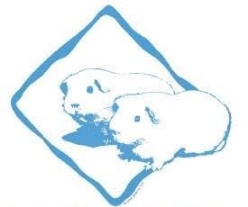 Revised February 2023OFFICIAL ENTRY FORMSHOW & DATE ____________________________________________________________Please fill in ALL required information.   Entries due Friday week before the show unless specified in show advertising    Entries to: capitalcountrycavyclub@gmail.comNSW Cavy Club Inc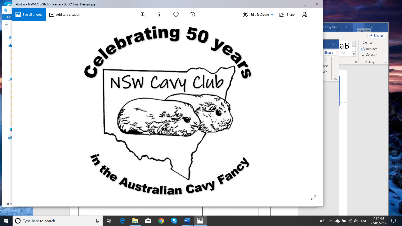 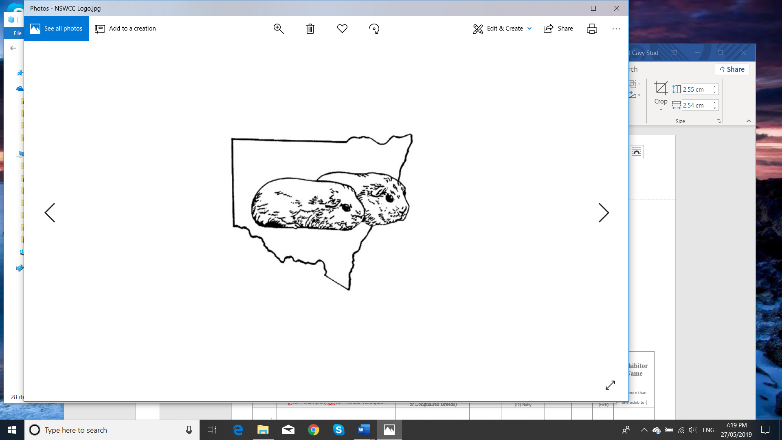 Revised March 2021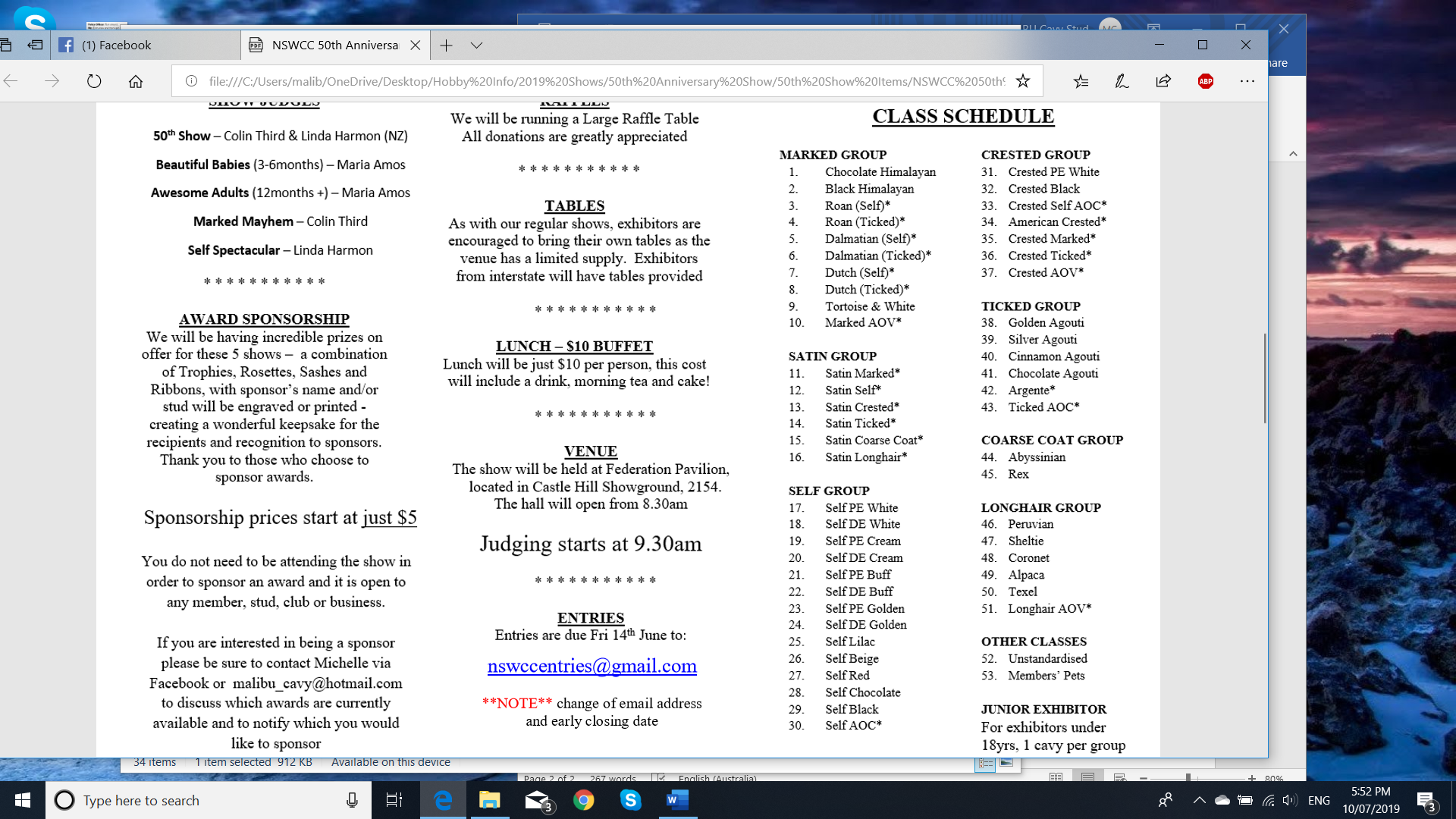 Please specify the breed/variety of cavy entered for classes marked with an asterix (*) - this includes eye and coat colour.SECTIONS 			  A: Boars (12months +)		B: Sows (12months +) T: Intermediate (9-12months)	  C: Junior (6-9months)		D: Baby (3-6months)CAVY NAMESECTIONCLASSESCLASSESCLASSESExhibitor NameEARCAVY NAMEBREEDDATE(A) BoarCLASSESCLASSESCLASSESExhibitor NameTAGCAVY NAMEandof(B) Sow(Please numbers clearly)(Please numbers clearly)(Please numbers clearly)Exhibitor NameCAVY NAMECOLOURBIRTH(T) InterGenJunExhibitor Name(office use)Include any Championship Status (not required for Coarse Coat(C) JuniorClassPetEx(if more thanie Ch = Champion, Dbl Ch = Double Champion or Longhaired Breeds)(D) Baby(tick)one exhibitor)  1  2  3  4  5  6  7  8  9  10  11  12  13